	Landkreis Havelland			     Absender/Anzeigender         Gesundheitsamt         Forststraße 45         14712 Rathenow				           Anzeigenach § 12 Absatz 2 des Gesetzes über den öffentlichen Gesundheitsdienst im Land Brandenburg (Brandenburgisches Gesundheitsdienstgesetz – BbgGDB) vom 23. April 2008 (GVBI.I S. 95)Anzeigenpflichtiger Beruf * / Berufsbezeichnung*:___________________________________________________________________*(Bei Anmeldung ist eine beglaubigte Kopie der Urkunde als Anlage beizufügen)    Aufnahme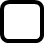     Beendigung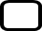    einer selbständigen Berufsausübung zum  ______.______.20____    einer Beschäftigung von Angehörigen der          Berufe des Gesundheitswesens zum         ______.______.20____    Änderungsmeldung (Praxissitz etc.)1.  Personalien der / des Anzeigenden2. Angaben zur Einrichtung / Niederlassung3. Angaben zur Qualifikation4. Angaben zu Beschäftigten		keine Beschäftigten		   Beschäftigte siehe Anlage - Beschäftigte5. Erklärung zur Absicherung von Schadensersatzansprüchen   Hiermit erkläre ich, dass ich gemäß Art. 4 Abs. 2 Buschstabe d der Richtlinie         2011/24/EU zur Absicherung von Schadensersatzansprüchen eine Berufshaft-          pflichtvesicherung abgeschlossen habe oder durch eine Garantie oder ähnliche         Regelung abgesichert bin, die im Hinblick auf ihren Zweck gleichwertig oder im          Wesentlichen vergleichbar und nach Art und Umfang angemessen ist.Schriftliche kostenpflichtige Bestätigung der Anmeldung erbeten: 							ja 			     nein______________________		_____________________________Ort, Datum					Unterschrift der anzeigenden Person				           Anzeigenach § 12 Absatz 2 des Gesetzes über den öffentlichen Gesundheitsdienst im Land Brandenburg (Brandenburgisches Gesundheitsdienstgesetz – BbgGDB) vom 23. April 2008 (GVBI.I S. 95)						Anlage    – Beschäftigte –_____________________				_____________________________Ort, Datum						Unterschrift der anzeigenden Person* Bitte die beglaubigten Kopie der Berufsurkunde jedes Beschäftigten der Berufe des     Gesundheitswesen zur Anzeige hinzufügen!!!        Landkreis Havelland			     Absender/Anzeigender         Gesundheitsamt         Forststraße 45         14712 Rathenow				Anlage    – Hebammen und Entbindungspfleger –Die Angaben zu dieser Anlage sind freiwillig. Sie dienen statistischen Erhebungen    Jahresänderungsmeldung 20____   (Stichtag 31.12)1. 			Angaben zur Berufsausübung  	hauptberuflich				   nebenberuflich		Vollzeit				   Teilzeit – Stundenumfang ca. _______		in eigener Praxis /			   ohne eigene Praxis / Niederlassung			Niederlassung2.        Angaben zum Leistungsspektrum     Schwangerenvorsorge		   Wochenbettbetreuung	     Hilfe bei Beschwerden / Wehen	   Still- und Ernährungsberatung	     Hausgeburt				   Geburtshaus-Geburt     Geburtsvorbereitungskurse		   Beleggeburt     Familienhebamme			   Rückbildungskurse	     sonstige Kurse3. 			Wohnort der betreuten Frauen nach LandkreisBAR		LDS		EE		HVL		MOL		OHV		OSLLOS		OPR		PM		PR		SPN		TF		UMBRB		CB		FF		P		Berlin		andere4.			Angaben zu Beschäftigten 	keine_____________________				___________________________Ort, Datum						Unterschrift der anzeigenden PersonName, VornameGeburtsnameGeburtsdatum, GeburtsortStraße, HausnummerPLZ, WohnortBezeichnungStraße, HausnummerPLZ, OrtTelefonnummerFaxnummerE-Mail-AdresseHomepageQualifizierung / SpezialisierungQualifizierung / SpezialisierungQualifizierung / SpezialisierungQualifizierung / SpezialisierungQualifizierung / Spezialisierunglfd. Nr.1 (Beschäftigte)2 (Beschäftigte)3 (Beschäftigte)4 (Beschäftigte)NameVornameGeburtsnameGeburtsdatumGeburtsortBerufsbezeichnung Bei Anmeldung ist eine beglaubigte Kopie der Urkunde als Anlage beizufügen.Berufsbezeichnung Bei Anmeldung ist eine beglaubigte Kopie der Urkunde als Anlage beizufügen.Qualifizierung / SpezialisierungQualifizierung / SpezialisierungQualifizierung / SpezialisierungDatum der Aufnahme der BeschäftigungDatum der Beendigung der Beschäftigung1234   hauptberuflich   nebenberuflich   hauptberuflich    nebenberuflich   hauptberuflich   nebenberuflich   hauptberuflich   nebenberuflich   Vollzeit   Teilzeit   Vollzeit   Teilzeit   Vollzeit   Teilzeit   Vollzeit   Teilzeit